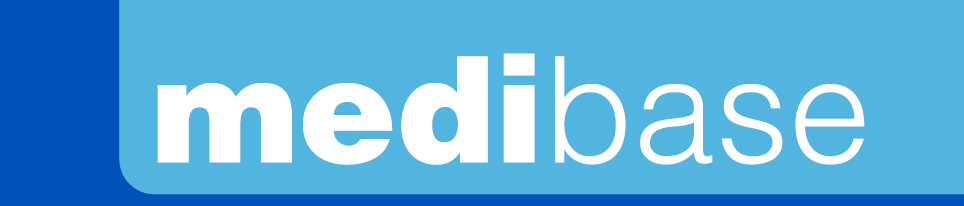 	Version 1.1	 		                 Mise à jour le 15/11/2022 par Robin GervaisDésignation Pipettes plastiques Référence(s) 3125132Visuel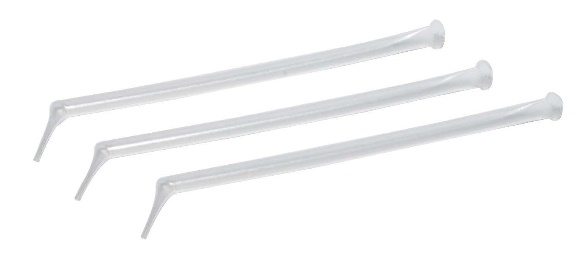 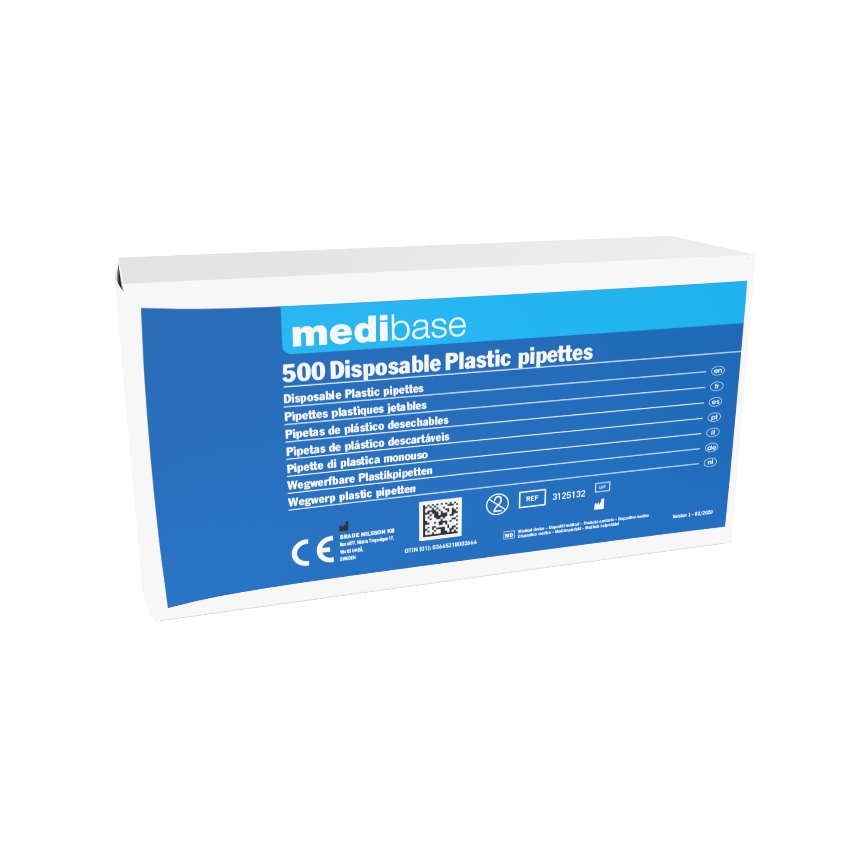 Description Pipettes plastique à usage unique pour prélèvement précis de tous liquides à usage dentaire.Caractéristiques et Données techniques– Pointe fine et ferme de 1 cm.– Contenance : 0,5 ml.Packaging Boîte de 500 pipettes.Durée de vie Informations légales Classe : I.Fabricant : BRAGE NILSSON KB